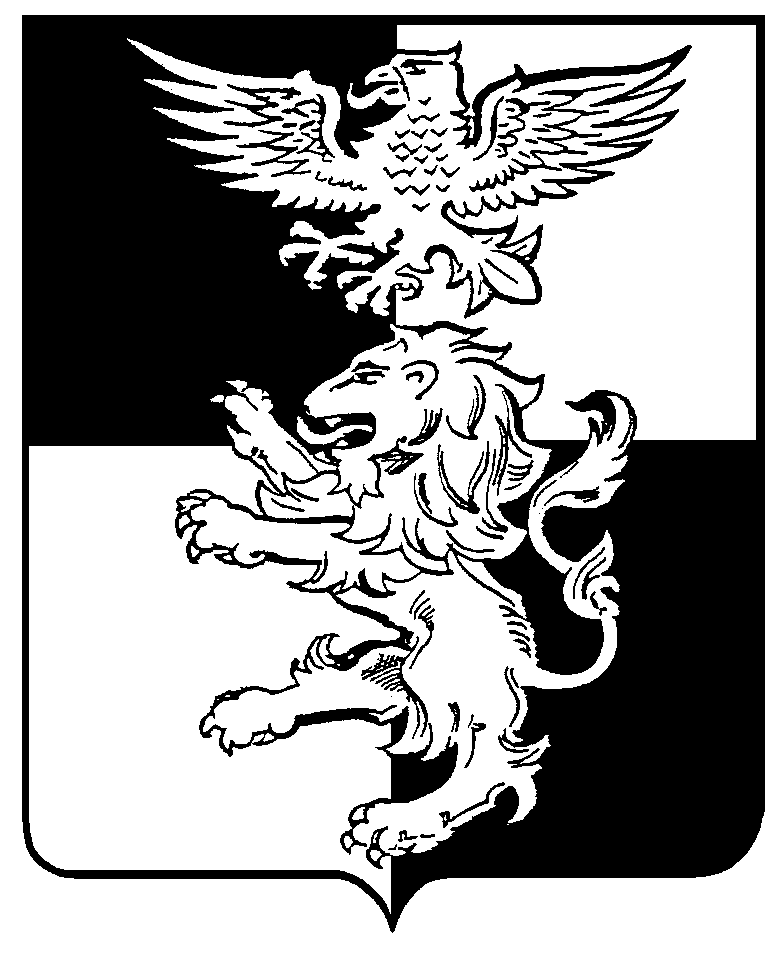 Муниципальный район «Белгородский район» Белгородская областьЗЕМСКОЕ СОБРАНИЕ ДУБОВСКОГО СЕЛЬСКОГО ПОСЕЛЕНИЯТринадцатое заседание земского собрания четвертого созываРЕШЕНИЕ «5» декабря 2019 г.	 								 № 84О внесении изменений в решение земского собрания от 20.12.2018 года № 35 «О бюджете Дубовского сельского поселения муниципального района «Белгородский район» Белгородской области на 2019 год и на плановый период 2020 и 2021 годов»В соответствии с Бюджетным кодексом Российской Федерации, Федеральным законом от 06.10.2003 года № 131-ФЗ «Об общих принципах организации местного самоуправления в Российской Федерации», Уставом Дубовского сельского поселения муниципального района «Белгородский район» Белгородской области, на основании заключения о результатах публичных слушаний от 4 декабря 2019 года, земское собрание Дубовского сельского поселения решило:1. Внести в Бюджет Дубовского сельского поселения муниципального района «Белгородский район» Белгородской области на 2019 год и на плановый период 2020 и 2021 годов (далее - Бюджет), утвержденный решением земского собрания Дубовского сельского поселения от 20.12.2018 года № 35 «О бюджете Дубовского сельского поселения муниципального района «Белгородский район» Белгородской области на 2019 год и на плановый период 2020 и 2021 годов» следующие изменения и дополнения:1.2 Приложения № 10, 11, 12 к Бюджету изложить в новой редакции (прилагаются). 2. Обнародовать настоящее решение и разместить на официальном сайте органов местного самоуправления Дубовского сельского поселения муниципального района «Белгородский район» Белгородской области (admindubovoe.ru).3. Контроль за выполнением настоящего решения возложить на председателя постоянной комиссии по бюджету, финансовой и налоговой политике (Гордеева Л.И.).Глава Дубовскогосельского поселения					     	          И.В. КарьяноваПриложение № 10к Бюджету ВЕДОМСТВЕННАЯ СТРУКТУРА РАСХОДОВ БЮДЖЕТА ПОСЕЛЕНИЯ НА 2019 ГОД И НА ПЛАНОВЫЙ ПЕРИОД 2020 И 2021 ГОДОВГлава Дубовскогосельского поселения					                      И.В. КарьяноваПриложение № 11к Бюджету Глава Дубовскогосельского поселения							И.В. КарьяноваПриложение № 12к Бюджету РАСПРЕДЕЛЕНИЕ БЮДЖЕТНЫХ АССИГНОВАНИЙ ПО ЦЕЛЕВЫМ СТАТЬЯМ (МУНИЦИПАЛЬНЫМ ПРОГРАММАМ СЕЛЬСКОГО ПОСЕЛЕНИЯ И НЕПРОГРАММНЫМ НАПРАВЛЕНИЯМ ДЕЯТЕЛЬНОСТИ), ГРУППАМ ВИДОВ РАСХОДОВ, РАЗДЕЛАМ, ПОДРАЗДЕЛАМ КЛАССИФИКАЦИИ РАСХОДОВ БЮДЖЕТА ПОСЕЛЕНИЯ НА 2019 ГОД И НА ПЛАНОВЫЙ ПЕРИОД 2020 И 2021 ГОДОВГлава Дубовскогосельского поселения					  	            И.В. Карьянова(тыс. руб.)НаименованиеМинРзПРЦСРВР2019 г.2020 г.2021 г.НаименованиеМинРзПРЦСРВР2019 г.2020 г.2021 г.Всего127177,9139316,8136199,6АДМИНИСТРАЦИЯ ДУБОВСКОГО СЕЛЬСКОГО ПОСЕЛЕНИЯ МУНИЦИПАЛЬНОГО РАЙОНА "БЕЛГОРОДСКИЙ РАЙОН" БЕЛГОРОДСКОЙ ОБЛАСТИ906127177,9139316,8136199,6ОБЩЕГОСУДАРСТВЕННЫЕ ВОПРОСЫ906010010372,29491,39480,4Функционирование Правительства Российской Федерации, высших исполнительных органов государственной власти субъектов Российской Федерации, местных администраций90601049858,98978,08 967,1Обеспечение функций органов местного самоуправления в рамках непрограммных расходов906010499 9 00 001908625,57 793,07 864,5Обеспечение функций органов местного самоуправления в рамках непрограммных расходов (Расходы на выплаты персоналу в целях обеспечения выполнения функций государственными (муниципальными) органами, казенными учреждениями, органами управления государственными внебюджетными фондами)906010499 9 00 001901006690,26 493,96 555,6Обеспечение функций органов местного самоуправления в рамках непрограммных расходов (Закупка товаров, работ и услуг для обеспечения государственных (муниципальных) нужд)906010499 9 00 001902001931,81 295,61 305,4Обеспечение функций органов местного самоуправления в рамках непрограммных расходов (Иные бюджетные ассигнования)906010499 9 00 001908003,53,53,5Расходы на выплаты по оплате труда главе местной администрации в рамках непрограммных расходов906010499 9 00 002001 081,61 034,61 059,5Расходы на выплаты по оплате труда главе местной администрации в рамках непрограммных расходов (Расходы на выплаты персоналу в целях обеспечения выполнения функций государственными (муниципальными) органами, казенными учреждениями, органами управления государственными внебюджетными фондами)906010499 9 00 002001001 081,61 034,61 059,5Предоставление межбюджетных трансфертов из бюджетов поселений в бюджет муниципального района на реализацию полномочий по определению поставщиков (подрядчиков, исполнителей) в рамках непрограммных расходов906010499 9 00 8007040,742,343,1Предоставление межбюджетных трансфертов из бюджетов поселений в бюджет муниципального района на реализацию полномочий по определению поставщиков (подрядчиков, исполнителей) в рамках непрограммных расходов (Межбюджетные трансферты)906010499 9 00 8007050040,742,343,1Предоставление межбюджетных трансфертов из бюджетов поселений в бюджет муниципального района на реализацию полномочий по распоряжению земельными участками, государственная собственность на которые не разграничена в рамках непрограммных расходов906010499 9 00 80080105,1105,10,0Предоставление межбюджетных трансфертов из бюджетов поселений в бюджет муниципального района на реализацию полномочий по распоряжению земельными участками, государственная собственность на которые не разграничена в рамках непрограммных расходов (Межбюджетные трансферты)906010499 9 00 80080500105,1105,10,0Предоставление межбюджетных трансфертов по архивному делу906010499 9 00 801506,03,00,0Предоставление межбюджетных трансфертов по архивному делу (Межбюджетные трансферты)906010499 9 00 801505006,03,00,0Обеспечение деятельности финансовых, налоговых и таможенных органов и органов финансового (финансово-бюджетного) надзора906010687,087,087,0Предоставление межбюджетных трансфертов из бюджетов поселений в бюджет муниципального района на реализацию полномочий контрольно-счетной комиссии в рамках непрограммных расходов906010699 9 00 8011087,087,087,0Предоставление межбюджетных трансфертов из бюджетов поселений в бюджет муниципального района на реализацию полномочий контрольно-счетной комиссии в рамках непрограммных расходов (Межбюджетные трансферты)906010699 9 00 8011050087,087,087,0Резервные фонды9060111100,0100,0100,0Резервный фонд администрации поселения в рамках непрограммных расходов906011199 9 00 20550100,0100,0100,0Резервный фонд администрации поселения в рамках непрограммных расходов (Иные бюджетные ассигнования)906011199 9 00 20550800100,0100,0100,0Другие общегосударственные вопросы9060113326,3326,3326,3Мероприятия по реформированию муниципальных финансов в рамках непрограммных расходов906011399 9 00 20190311,3311,3311,3Мероприятия по реформированию муниципальных финансов в рамках непрограммных расходов (Закупка товаров, работ и услуг для обеспечения государственных (муниципальных) нужд)906011399 9 00 20190200311,3311,3311,3Мероприятия по противодействию коррупции в границах поселения в рамках непрограммных расходов906011399 9 00 2021015,015,015,0Мероприятия по противодействию коррупции в границах поселения в рамках непрограммных расходов (Закупка товаров, работ и услуг для обеспечения государственных (муниципальных) нужд)906011399 9 00 2021020015,015,015,0НАЦИОНАЛЬНАЯ ОБОРОНА9060200434,9433,8439,6Мобилизационная и вневойсковая подготовка9060203424,9423,8429,6Осуществление первичного воинского учета на территориях, где отсутствуют военные комиссариаты в рамках непрограммных расходов906020399 9 00 51180424,9423,8429,6Осуществление первичного воинского учета на территориях, где отсутствуют военные комиссариаты в рамках непрограммных расходов (Расходы на выплаты персоналу в целях обеспечения выполнения функций государственными (муниципальными) органами, казенными учреждениями, органами управления государственными внебюджетными фондами)906020399 9 00 51180100424,9412,7418,5Осуществление первичного воинского учета на территориях, где отсутствуют военные комиссариаты в рамках непрограммных расходов (Закупка товаров, работ и услуг для обеспечения государственных (муниципальных) нужд)906020399 9 00 51180200011,111,1Мобилизационная подготовка экономики906020410,010,010,0Мероприятия по предупреждению преступлений террористического характера, территориальной и гражданской обороне, по обеспечению мобилизационной готовности экономики906020401 1 01 2002010,010,010,0Мероприятия по предупреждению преступлений террористического характера, территориальной и гражданской обороне, по обеспечению мобилизационной готовности экономики (Закупка товаров, работ и услуг для обеспечения государственных (муниципальных) нужд)906020401 1 01 2002020010,010,010,0НАЦИОНАЛЬНАЯ БЕЗОПАСНОСТЬ И ПРАВООХРАНИТЕЛЬНАЯ ДЕЯТЕЛЬНОСТЬ9060300624,5618,3618,3Органы юстиции906030419,019,019,0Государственная регистрация актов гражданского состояния в рамках непрограммных расходов906030499 9 00 5930019,019,019,0Государственная регистрация актов гражданского состояния в рамках непрограммных расходов (Закупка товаров, работ и услуг для обеспечения государственных (муниципальных) нужд)906030499 9 00 5930020019,019,019,0Обеспечение пожарной безопасности906031030,0100,0100,0Поддержка деятельности добровольной пожарной дружины906031001 1 02 2003030,0100,0100,0Поддержка деятельности добровольной пожарной дружины (Закупка товаров, работ и услуг для обеспечения государственных (муниципальных) нужд)906031001 1 02 2003020030,0100,0100,0Другие вопросы в области национальной безопасности и правоохранительной деятельности9060314575,5499,3499,3Мероприятия по предупреждению и защите населения и территории от чрезвычайных ситуаций природного и техногенного характера, организация деятельности аварийно-спасательных служб906031401 1 01 2001026,046,046,0Мероприятия по предупреждению и защите населения и территории от чрезвычайных ситуаций природного и техногенного характера, организация деятельности аварийно-спасательных служб (Закупка товаров, работ и услуг для обеспечения государственных (муниципальных) нужд)906031401 1 01 2001020026,046,046,0Мероприятия по предупреждению преступлений террористического характера, территориальной и гражданской обороне, по обеспечению мобилизационной готовности экономики906031401 1 01 20020146,046,046,0Мероприятия по предупреждению преступлений террористического характера, территориальной и гражданской обороне, по обеспечению мобилизационной готовности экономики (Закупка товаров, работ и услуг для обеспечения государственных (муниципальных) нужд)906031401 1 01 20020200146,046,046,0Оказание поддержки гражданам и их объединениям, участвующим в охране общественного порядка, создание условий для деятельности народных дружин906031401 1 02 20040103,5102,5102,5Оказание поддержки гражданам и их объединениям, участвующим в охране общественного порядка, создание условий для деятельности народных дружин (Закупка товаров, работ и услуг для обеспечения государственных (муниципальных) нужд)906031401 1 02 20040200103,5102,5102,5Внедрение аппаратно-программного комплекса "Безопасный город"906031401 1 03 20250300,0304,8304,8Внедрение аппаратно-программного комплекса "Безопасный город" (Закупка товаров, работ и услуг для обеспечения государственных (муниципальных) нужд)906031401 1 03 20250200300,0304,8304,8НАЦИОНАЛЬНАЯ ЭКОНОМИКА906040012667,66 986,17 003,0Дорожное хозяйство (дорожные фонды)90604097 880,35 664,45 664,4Обеспечение деятельности (оказание услуг) подведомственных учреждений (организаций), в том числе предоставление муниципальным бюджетным и автономным учреждениям субсидий906040901 4 01 005904 000,03 800,03 800,0Обеспечение деятельности (оказание услуг) подведомственных учреждений (организаций), в том числе предоставление муниципальным бюджетным и автономным учреждениям субсидий (Предоставление субсидий бюджетным, автономным учреждениям и иным некоммерческим организациям)906040901 4 01 005906004 000,03 800,03 800,0Развитие дорожной сети906040901 4 01 20090195,00,00,0Развитие дорожной сети906040901 4 01 20090200195,00,00,0Капитальный ремонт  автомобильных дорог общего пользования местного значения906040901 4 01 201003 685,30,00,0Капитальный ремонт  автомобильных дорог общего пользования местного значения (Закупка товаров, работ и услуг для обеспечения государственных   (муниципальных) нужд)906040901 4 01 201002003 685,30,00,0Строительство тротуаров906040901 4 01 205900,01 864,41 864,4Строительство тротуаров (Капитальные вложения в объекты государственной (муниципальной) собственности)906040901 4 01 205904000,01 864,41 864,4Другие вопросы в области национальной экономики90604124 787,31 321,71 338,6Обеспечение деятельности административно-хозяйственных отделов в рамках непрограммных расходов906041299 9 00 201704672,31 206,71 223,6Обеспечение деятельности административно-хозяйственных отделов в рамках непрограммных расходов (Расходы на выплаты персоналу в целях обеспечения выполнения функций государственными (муниципальными) органами, казенными учреждениями, органами управления государственными внебюджетными фондами)906041299 9 00 20170100664,2649,1655,0Обеспечение деятельности административно-хозяйственных отделов в рамках непрограммных расходов (Закупка товаров, работ и услуг для обеспечения государственных (муниципальных) нужд)906041299 9 00 201702003999,4553,8564,8Обеспечение деятельности административно-хозяйственных отделов в рамках непрограммных расходов (Иные бюджетные ассигнования)906041299 9 00 201708008,73,83,8Мероприятия по развитию сельскохозяйственного производства, созданию условий для развития малого и среднего предпринимательства в рамках непрограммных расходов906041299 9 00 2022015,015,015,0Мероприятия по развитию сельскохозяйственного производства, созданию условий для развития малого и среднего предпринимательства в рамках непрограммных расходов (Закупка товаров, работ и услуг для обеспечения государственных (муниципальных) нужд)906041299 9 00 2022020015,015,015,0Мероприятия по землепользованию и землеустройству906041299 9 00 20240100,0100,0100,0Мероприятия по землепользованию и землеустройству (Закупка товаров, работ и услуг для обеспечения государственных (муниципальных) нужд)906041299 9 00 20240200100,0100,0100,0ЖИЛИЩНО-КОММУНАЛЬНОЕ ХОЗЯЙСТВО906050052815,543092,146020,8Благоустройство906050352815,543092,146020,8Обеспечение деятельности (оказание услуг) подведомственных учреждений (организаций), в том числе предоставление муниципальным бюджетным и автономным учреждениям субсидий в рамках программы906050301 5 03 0059026 476,625 088,325 280,0Обеспечение деятельности (оказание услуг) подведомственных учреждений (организаций), в том числе предоставление муниципальным бюджетным и автономным учреждениям субсидий в рамках программы (Предоставление субсидий бюджетным, автономным учреждениям и иным некоммерческим организациям)906050301 5 03 0059060026 476,625 088,325 280,0Прочие мероприятия по благоустройству906050301 5 03 2014015236,48 245,610 622,8Прочие мероприятия по благоустройству (Закупка товаров, работ и услуг для обеспечения государственных (муниципальных) нужд)906050301 5 03 2014020015139,98148,610525,8Прочие мероприятия по благоустройству (Иные бюджетные ассигнования)906050301 5 03 2014080096,597,097,0Организация наружного освещения населенных пунктов906050301 5 03 213401359,90,00,0Организация наружного освещения населенных пунктов (Закупка товаров, работ и услуг для обеспечения государственных (муниципальных) услуг)906050301 5 03 213402001359,90,00,0Организация благоустройства территории в части уличного освещения906050301 5 06 S13408729,58 982,09 341,0Организация благоустройства территории в части уличного освещения (Закупка товаров, работ и услуг для обеспечения государственных (муниципальных) услуг906050301 5 06 S13402008729,58982,09 341,0Прочие мероприятия по благоустройству906050399 9 00 20140181,7400,0400,0Прочие мероприятия по благоустройству (Закупка товаров, работ и услуг для обеспечения государственных (муниципальных) нужд)906050399 9 00 20140200181,7400,0400,0Создание условий для массового отдыха жителей поселения и организация обустройства мест массового отдыха населения, включая обеспечение свободного доступа граждан к водным объектам общего пользования и их береговым полосам в рамках непрограммных расходов906050399 9 00 2023050,050,050,0Создание условий для массового отдыха жителей поселения и организация обустройства мест массового отдыха населения, включая обеспечение свободного доступа граждан к водным объектам общего пользования и их береговым полосам в рамках непрограммных расходов (Закупка товаров, работ и услуг для обеспечения государственных (муниципальных) нужд)906050399 9 00 2023020050,050,050,0Мероприятия по развитию территориального общественного самоуправления906050399 9 00 21050250,0250,0250,0Мероприятия по развитию территориального общественного самоуправления(Закупка товаров, работ  и услуг для обеспечения государственных (муниципальных) нужд)906050399 9 00 21050200250,0250,0250,0Предоставление межбюджетных трансфертов из бюджетов поселений в бюджет муниципального района на реализацию полномочий по организации в границах поселений электро-, тепло-, газо- и водоснабжения, водоотведения, снабжения населения топливом в пределах полномочий, установленных законодательством РФ в рамках непрограммных расходов906050399 9 00 80090454,00,00,0Предоставление межбюджетных трансфертов из бюджетов поселений в бюджет муниципального района на реализацию полномочий по организации в границах поселений электро-, тепло-, газо- и водоснабжения, водоотведения, снабжения населения топливом в пределах полномочий, установленных законодательством РФ в рамках непрограммных расходов906050399 9 00 80090500454,00,00,0Предоставление межбюджетных трансфертов из бюджетов поселений в бюджет муниципального района по осуществлению контроля за использованием физическими и юридическими лицами требований, установленных правилами благоустройства, озеленения, обеспечения чистоты и порядка на территории поселений906050399 9 00 8013075,576,277,0Предоставление межбюджетных трансфертов из бюджетов поселений в бюджет муниципального района по осуществлению контроля за использованием физическими и юридическими лицами требований, установленных правилами благоустройства, озеленения, обеспечения чистоты и порядка на территории поселений906050399 9 00 8013050075,576,277,0Предоставление межбюджетных трансфертов из бюджетов поселений в бюджет муниципального района на осуществления части полномочий по организации благоустройства территории контейнерных площадок и площадок для складирования отдельных групп коммунальных отходов( в части обустройства твердого основания контейнерных площадок)906050399 9 00 813901,90,00,0Предоставление межбюджетных трансфертов из бюджетов поселений в бюджет муниципального района на осуществления части полномочий по организации благоустройства территории контейнерных площадок и площадок для складирования отдельных групп коммунальных отходов( в части обустройства твердого основания контейнерных площадок)906050399 9 00 813905001,90,00,0ОБРАЗОВАНИЕ906070023 650,051 350,045 000,0Дошкольное образование906070110 252,821 952,819 102,8Межбюджетные трансферты бюджету муниципального района на предоставление части полномочий в сфере образования906070199 9 00 8017010 252,821 952,819 102,8Межбюджетные трансферты бюджету муниципального района на предоставление части полномочий в сфере образования (Межбюджетные трансферты)906070199 9 00 8017050010252,821 952,819 102,8Общее образование906070212 328,328 328,324 828,3Межбюджетные трансферты бюджету муниципального района на предоставление части полномочий в сфере образования906070299 9 00 8017012 328,328 328,324 828,3Межбюджетные трансферты бюджету муниципального района на предоставление части полномочий в сфере образования (Межбюджетные трансферты)906070299 9 00 8017050012 328,328 328,324 828,3Молодежная политика90607071 068,91 068,91 068,9Межбюджетные трансферты бюджету муниципального района на предоставление части полномочий в сфере образования906070799 9 00 801701 068,91 068,91 068,9Межбюджетные трансферты бюджету муниципального района на предоставление части полномочий в сфере образования (Межбюджетные трансферты)906070799 9 00 801705001 068,91 068,91 068,9КУЛЬТУРА, КИНЕМАТОГРАФИЯ906080024 556,125 534,325 814,6Культура906080124 556,125 534,325 814,6Организация досуга и обеспечение жителей поселения услугами культуры906080101 2 01 00590331,80,00,0Организация досуга и обеспечение жителей поселения услугами культуры906080101 2 01 00590300331,80,00,0Предоставление межбюджетных трансфертов из бюджетов поселений в бюджет муниципального района на реализацию полномочий по созданию условий для организации досуга и обеспечения жителей поселения услугами организаций культуры906080101 2 01 8003024 191,525 484,325 764,6Предоставление межбюджетных трансфертов из бюджетов поселений в бюджет муниципального района на реализацию полномочий по созданию условий для организации досуга и обеспечения жителей поселения услугами организаций культуры906080101 2 01 8003050024 191,525 484,325 764,6Проведение культурно-массовых мероприятий906080101 2 02 2026032,850,050,0Проведение культурно-массовых мероприятий (Закупка товаров, работ и услуг для обеспечения государственных (муниципальных) нужд)906080101 2 02 2026020032,850,050,0ЗДРАВООХРАНЕНИЕ9060900231,8450,0450,0Стационарная медицинская помощь9060901231,8450,0450,0Обеспечение доставки жителей в медицинские организации для проведения гемодиализа906090199 9 00 20530200 231,8450,0450,0ФИЗИЧЕСКАЯ КУЛЬТУРА И СПОРТ90611001 824,31 359,91 371,9Массовый спорт90611021 654,91 050,01 050,0Капитальные вложения (строительство, реконструкция) объектов муниципальной собственности906110201 3 01 03020767,61 000,01 000,0Капитальные вложения (строительство, реконструкция) объектов муниципальной собственности (Закупка товаров, работ и услуг для обеспечения государственных (муниципальных) нужд)906110201 3 01 03020200767,61 000,01 000,0Организация спортивных мероприятий906110201 3 01 20070887,350,050,0Организация спортивных мероприятий (Закупка товаров, работ и услуг для обеспечения государственных (муниципальных) нужд)906110201 3 01 20070200887,350,050,0Другие вопросы в области физической культуры и спорта9061105169,4309,9321,9Организация спортивных мероприятий906110501 3 01 20070169,4309,9321,9Организация спортивных мероприятий (Закупка товаров, работ и услуг для обеспечения государственных (муниципальных) нужд)906110501 3 01 20070200169,4309,9321,9ОБСЛУЖИВАНИЕ ГОСУДАРСТВЕННОГО И МУНИЦИПАЛЬНОГО ДОЛГА90613001,01,01,0Обслуживание государственного внутреннего и муниципального долга90613011,01,01,0Процентные платежи по муниципального долгу906130199 9 00 202801,01,01,0Процентные платежи по муниципального долгу (Обслуживание государственного (муниципального) долга)906130199 9 00 202807001,01,01,0РАСПРЕДЕЛЕНИЕ БЮДЖЕТНЫХ АССИГНОВАНИЙ ПО РАЗДЕЛАМ, ПОДРАЗДЕЛАМ, ЦЕЛЕВЫМ СТАТЬЯМ (МУНИЦИПАЛЬНЫМ ПРОГРАММАМ СЕЛЬСКОГО ПОСЕЛЕНИЯ И НЕПРОГРАММНЫМ НАПРАВЛЕНИЯМ ДЕЯТЕЛЬНОСТИ), ГРУППАМ ВИДОВ РАСХОДОВ КЛАССИФИКАЦИИ РАСХОДОВ БЮДЖЕТА ПОСЕЛЕНИЯ НА 2019 ГОД И НА ПЛАНОВЫЙ ПЕРИОД 2020 И 2021 ГОДОВ   РАСПРЕДЕЛЕНИЕ БЮДЖЕТНЫХ АССИГНОВАНИЙ ПО РАЗДЕЛАМ, ПОДРАЗДЕЛАМ, ЦЕЛЕВЫМ СТАТЬЯМ (МУНИЦИПАЛЬНЫМ ПРОГРАММАМ СЕЛЬСКОГО ПОСЕЛЕНИЯ И НЕПРОГРАММНЫМ НАПРАВЛЕНИЯМ ДЕЯТЕЛЬНОСТИ), ГРУППАМ ВИДОВ РАСХОДОВ КЛАССИФИКАЦИИ РАСХОДОВ БЮДЖЕТА ПОСЕЛЕНИЯ НА 2019 ГОД И НА ПЛАНОВЫЙ ПЕРИОД 2020 И 2021 ГОДОВ   РАСПРЕДЕЛЕНИЕ БЮДЖЕТНЫХ АССИГНОВАНИЙ ПО РАЗДЕЛАМ, ПОДРАЗДЕЛАМ, ЦЕЛЕВЫМ СТАТЬЯМ (МУНИЦИПАЛЬНЫМ ПРОГРАММАМ СЕЛЬСКОГО ПОСЕЛЕНИЯ И НЕПРОГРАММНЫМ НАПРАВЛЕНИЯМ ДЕЯТЕЛЬНОСТИ), ГРУППАМ ВИДОВ РАСХОДОВ КЛАССИФИКАЦИИ РАСХОДОВ БЮДЖЕТА ПОСЕЛЕНИЯ НА 2019 ГОД И НА ПЛАНОВЫЙ ПЕРИОД 2020 И 2021 ГОДОВ   РАСПРЕДЕЛЕНИЕ БЮДЖЕТНЫХ АССИГНОВАНИЙ ПО РАЗДЕЛАМ, ПОДРАЗДЕЛАМ, ЦЕЛЕВЫМ СТАТЬЯМ (МУНИЦИПАЛЬНЫМ ПРОГРАММАМ СЕЛЬСКОГО ПОСЕЛЕНИЯ И НЕПРОГРАММНЫМ НАПРАВЛЕНИЯМ ДЕЯТЕЛЬНОСТИ), ГРУППАМ ВИДОВ РАСХОДОВ КЛАССИФИКАЦИИ РАСХОДОВ БЮДЖЕТА ПОСЕЛЕНИЯ НА 2019 ГОД И НА ПЛАНОВЫЙ ПЕРИОД 2020 И 2021 ГОДОВ   РАСПРЕДЕЛЕНИЕ БЮДЖЕТНЫХ АССИГНОВАНИЙ ПО РАЗДЕЛАМ, ПОДРАЗДЕЛАМ, ЦЕЛЕВЫМ СТАТЬЯМ (МУНИЦИПАЛЬНЫМ ПРОГРАММАМ СЕЛЬСКОГО ПОСЕЛЕНИЯ И НЕПРОГРАММНЫМ НАПРАВЛЕНИЯМ ДЕЯТЕЛЬНОСТИ), ГРУППАМ ВИДОВ РАСХОДОВ КЛАССИФИКАЦИИ РАСХОДОВ БЮДЖЕТА ПОСЕЛЕНИЯ НА 2019 ГОД И НА ПЛАНОВЫЙ ПЕРИОД 2020 И 2021 ГОДОВ   РАСПРЕДЕЛЕНИЕ БЮДЖЕТНЫХ АССИГНОВАНИЙ ПО РАЗДЕЛАМ, ПОДРАЗДЕЛАМ, ЦЕЛЕВЫМ СТАТЬЯМ (МУНИЦИПАЛЬНЫМ ПРОГРАММАМ СЕЛЬСКОГО ПОСЕЛЕНИЯ И НЕПРОГРАММНЫМ НАПРАВЛЕНИЯМ ДЕЯТЕЛЬНОСТИ), ГРУППАМ ВИДОВ РАСХОДОВ КЛАССИФИКАЦИИ РАСХОДОВ БЮДЖЕТА ПОСЕЛЕНИЯ НА 2019 ГОД И НА ПЛАНОВЫЙ ПЕРИОД 2020 И 2021 ГОДОВ   РАСПРЕДЕЛЕНИЕ БЮДЖЕТНЫХ АССИГНОВАНИЙ ПО РАЗДЕЛАМ, ПОДРАЗДЕЛАМ, ЦЕЛЕВЫМ СТАТЬЯМ (МУНИЦИПАЛЬНЫМ ПРОГРАММАМ СЕЛЬСКОГО ПОСЕЛЕНИЯ И НЕПРОГРАММНЫМ НАПРАВЛЕНИЯМ ДЕЯТЕЛЬНОСТИ), ГРУППАМ ВИДОВ РАСХОДОВ КЛАССИФИКАЦИИ РАСХОДОВ БЮДЖЕТА ПОСЕЛЕНИЯ НА 2019 ГОД И НА ПЛАНОВЫЙ ПЕРИОД 2020 И 2021 ГОДОВ   РАСПРЕДЕЛЕНИЕ БЮДЖЕТНЫХ АССИГНОВАНИЙ ПО РАЗДЕЛАМ, ПОДРАЗДЕЛАМ, ЦЕЛЕВЫМ СТАТЬЯМ (МУНИЦИПАЛЬНЫМ ПРОГРАММАМ СЕЛЬСКОГО ПОСЕЛЕНИЯ И НЕПРОГРАММНЫМ НАПРАВЛЕНИЯМ ДЕЯТЕЛЬНОСТИ), ГРУППАМ ВИДОВ РАСХОДОВ КЛАССИФИКАЦИИ РАСХОДОВ БЮДЖЕТА ПОСЕЛЕНИЯ НА 2019 ГОД И НА ПЛАНОВЫЙ ПЕРИОД 2020 И 2021 ГОДОВ    (тыс. руб.)РзПРЦСРВРНаименование2019 г.2020 г.2021 г.РзПРЦСРВРНаименование2019 г.2020 г.2021 г.Всего127 177,9139316,8136199,60100ОБЩЕГОСУДАРСТВЕННЫЕ ВОПРОСЫ10372,29491,39480,40104Функционирование Правительства Российской Федерации, высших исполнительных органов государственной власти субъектов Российской Федерации, местных администраций9 858,98 978,08 967,1010499 9 00 00190Обеспечение функций органов местного самоуправления в рамках непрограммных расходов8 625,57 793,07 864,5010499 9 00 00190100Обеспечение функций органов местного самоуправления в рамках непрограммных расходов (Расходы на выплаты персоналу в целях обеспечения выполнения функций государственными (муниципальными) органами, казенными учреждениями, органами управления государственными внебюджетными фондами)6 690,26 493,96 555,6010499 9 00 00190200Обеспечение функций органов местного самоуправления в рамках непрограммных расходов (Закупка товаров, работ и услуг для обеспечения государственных (муниципальных) нужд)1 931,81 295,61 305,4010499 9 00 00190800Обеспечение функций органов местного самоуправления в рамках непрограммных расходов (Иные бюджетные ассигнования)3,53,53,5010499 9 00 00200Расходы на выплаты по оплате труда главе местной администрации в рамках непрограммных расходов1 081,61 034,61 059,5010499 9 00 00200100Расходы на выплаты по оплате труда главе местной администрации в рамках непрограммных расходов (Расходы на выплаты персоналу в целях обеспечения выполнения функций государственными (муниципальными) органами, казенными учреждениями, органами управления государственными внебюджетными фондами) 1 081,61 034,6 1 059,5010499 9 00 80070Предоставление межбюджетных трансфертов из бюджетов поселений в бюджет муниципального района на реализацию полномочий по определению поставщиков (подрядчиков, исполнителей) в рамках непрограммных расходов40,742,343,1010499 9 00 80070500Предоставление межбюджетных трансфертов из бюджетов поселений в бюджет муниципального района на реализацию полномочий по определению поставщиков (подрядчиков, исполнителей) в рамках непрограммных расходов (Межбюджетные трансферты)40,742,343,1010499 9 00 80080Предоставление межбюджетных трансфертов из бюджетов поселений в бюджет муниципального района на реализацию полномочий по распоряжению земельными участками, государственная собственность на которые не разграничена в рамках непрограммных расходов105,1105,10,0010499 9 00 80080500Предоставление межбюджетных трансфертов из бюджетов поселений в бюджет муниципального района на реализацию полномочий по распоряжению земельными участками, государственная собственность на которые не разграничена в рамках непрограммных расходов (Межбюджетные трансферты)105,1105,10,0010499 9 00 80150Предоставление межбюджетных трансфертов по архивному делу6,03,00,0010499 9 00 80150500Предоставление межбюджетных трансфертов по архивному делу (Межбюджетные трансферты)6,03,00,00106Обеспечение деятельности финансовых, налоговых и таможенных органов и органов финансового (финансово-бюджетного) надзора87,087,087,0010699 9 00 80110Предоставление межбюджетных трансфертов из бюджетов поселений в бюджет муниципального района на реализацию полномочий контрольно-счетной комиссии в рамках непрограммных расходов87,087,087,0010699 9 00 80110500Предоставление межбюджетных трансфертов из бюджетов поселений в бюджет муниципального района на реализацию полномочий контрольно-счетной комиссии в рамках непрограммных расходов (Межбюджетные трансферты)87,087,087,00111Резервные фонды100,0100,0100,0011199 9 00 20550Резервный фонд администрации поселения в рамках непрограммных расходов100,0100,0100,0011199 9 00 20550800Резервный фонд администрации поселения в рамках непрограммных расходов (Иные бюджетные ассигнования)100,0100,0100,00113Другие общегосударственные вопросы326,3326,3326,3011399 9 00 20190Мероприятия по реформированию муниципальных финансов в рамках непрограммных расходов311,3311,3311,3011399 9 00 20190200Мероприятия по реформированию муниципальных финансов в рамках непрограммных расходов (Закупка товаров, работ и услуг для обеспечения государственных (муниципальных) нужд)311,3311,3311,3011399 9 00 20210Мероприятия по противодействию коррупции в границах поселения в рамках непрограммных расходов15,015,015,0011399 9 00 20210200Мероприятия по противодействию коррупции в границах поселения в рамках непрограммных расходов (Закупка товаров, работ и услуг для обеспечения государственных (муниципальных) нужд)15,015,015,00200НАЦИОНАЛЬНАЯ ОБОРОНА434,9433,8439,60203Мобилизационная и вневойсковая подготовка424,9423,8429,6020399 9 00 51180Осуществление первичного воинского учета на территориях, где отсутствуют военные комиссариаты в рамках непрограммных расходов424,9423,8429,6020399 9 00 51180100Осуществление первичного воинского учета на территориях, где отсутствуют военные комиссариаты в рамках непрограммных расходов (Расходы на выплаты персоналу в целях обеспечения выполнения функций государственными (муниципальными) органами, казенными учреждениями, органами управления государственными внебюджетными фондами)424,9412,7418,5020399 9 00 51180100Осуществление первичного воинского учета на территориях, где отсутствуют военные комиссариаты в рамках непрограммных расходов (Закупка товаров, работ и услуг для обеспечения государственных (муниципальных) нужд)011,111,10204Мобилизационная подготовка экономики10,010,010,0020401 1 01 20020Мероприятия по предупреждению преступлений террористического характера, территориальной и гражданской обороне, по обеспечению мобилизационной готовности экономики10,010,010,0020401 1 01 20020200Мероприятия по предупреждению преступлений террористического характера, территориальной и гражданской обороне, по обеспечению мобилизационной готовности экономики (Закупка товаров, работ и услуг для обеспечения государственных (муниципальных) нужд)10,010,010,00300НАЦИОНАЛЬНАЯ БЕЗОПАСНОСТЬ И ПРАВООХРАНИТЕЛЬНАЯ ДЕЯТЕЛЬНОСТЬ624,5618,3618,30304Органы юстиции19,019,019,0030499 9 00 59300Государственная регистрация актов гражданского состояния в рамках непрограммных расходов19,019,019,0030499 9 00 59300200Государственная регистрация актов гражданского состояния в рамках непрограммных расходов (Закупка товаров, работ и услуг для обеспечения государственных (муниципальных) нужд)19,019,019,00310Обеспечение пожарной безопасности30,0100,0100,0031001 1 02 20030Поддержка деятельности добровольной пожарной дружины30,0100,0100,0031001 1 02 20030200Поддержка деятельности добровольной пожарной дружины (Закупка товаров, работ и услуг для обеспечения государственных (муниципальных) нужд)30,0100,0100,00314Другие вопросы в области национальной безопасности и правоохранительной деятельности575,5499,3499,3031401 1 01 20010Мероприятия по предупреждению и защите населения и территории от чрезвычайных ситуаций природного и техногенного характера, организация деятельности аварийно-спасательных служб26,046,046,0031401 1 01 20010200Мероприятия по предупреждению и защите населения и территории от чрезвычайных ситуаций природного и техногенного характера, организация деятельности аварийно-спасательных служб (Закупка товаров, работ и услуг для обеспечения государственных (муниципальных) нужд)26,046,046,0031401 1 01 20020Мероприятия по предупреждению преступлений террористического характера, территориальной и гражданской обороне, по обеспечению мобилизационной готовности экономики146,046,046,0031401 1 01 20020200Мероприятия по предупреждению преступлений террористического характера, территориальной и гражданской обороне, по обеспечению мобилизационной готовности экономики (Закупка товаров, работ и услуг для обеспечения государственных (муниципальных) нужд)146,046,046,0031401 1 02 20040Оказание поддержки гражданам и их объединениям, участвующим в охране общественного порядка, создание условий для деятельности народных дружин103,5102,5102,5031401 1 02 20040200Оказание поддержки гражданам и их объединениям, участвующим в охране общественного порядка, создание условий для деятельности народных дружин (Закупка товаров, работ и услуг для обеспечения государственных (муниципальных) нужд)103,5102,5102,5031401 1 03 20250Внедрение аппаратно-программного комплекса "Безопасный город"300,0304,8304,8031401 1 03 20250200Внедрение аппаратно-программного комплекса "Безопасный город" (Закупка товаров, работ и услуг для обеспечения государственных (муниципальных) нужд)300,0304,8304,80400НАЦИОНАЛЬНАЯ ЭКОНОМИКА12 667,66 986,17 003,00409Дорожное хозяйство (дорожные фонды)7 880,35 664,45 664,4040901 4 01 00590Обеспечение деятельности (оказание услуг) подведомственных учреждений (организаций), в том числе предоставление муниципальным бюджетным и автономным учреждениям субсидий4000,03 800,0 3 800,0040901 4 01 00590600Обеспечение деятельности (оказание услуг) подведомственных учреждений (организаций), в том числе предоставление муниципальным бюджетным и автономным учреждениям субсидий (Предоставление субсидий бюджетным, автономным учреждениям и иным некоммерческим организациям)4000,03 800,03 800,0040901 4 01 20090Развитие дорожной сети195,00,00,0040901 4 01 20090200Развитие дорожной сети195,00,00,0040901 4 01 20100Капитальный ремонт  автомобильных дорог общего пользования местного значения3 685,30,00,0040901 4 01 20100200Капитальный ремонт автомобильных дорог общего пользования местного значения (Закупка товаров, работ и услуг для обеспечения государственных (муниципальных) нужд)3 685,30,00,0040901 4 01 20590Строительство тротуаров0,01 864,41 864,4040901 4 01 20590400Строительство тротуаров (Капитальные вложения в объекты государственной (муниципальной) собственности)0,01 864,41 864,40412Другие вопросы в области национальной экономики4 787,31 321,71 338,6041299 9 00 20170Обеспечение деятельности административно-хозяйственных отделов в рамках непрограммных расходов4 672,31 206,71 223,6041299 9 00 20170100Обеспечение деятельности административно-хозяйственных отделов в рамках непрограммных расходов (Расходы на выплаты персоналу в целях обеспечения выполнения функций государственными (муниципальными) органами, казенными учреждениями, органами управления государственными внебюджетными фондами)664,2649,1655,0041299 9 00 20170200Обеспечение деятельности административно-хозяйственных отделов в рамках непрограммных расходов (Закупка товаров, работ и услуг для обеспечения государственных (муниципальных) нужд)3 999,4553,8564,8041299 9 00 20170800Обеспечение деятельности административно-хозяйственных отделов в рамках непрограммных расходов (Иные бюджетные ассигнования)8,73,83,8041299 9 00 20220Мероприятия по развитию сельскохозяйственного производства, созданию условий для развития малого и среднего предпринимательства в рамках непрограммных расходов15,015,015,0041299 9 00 20220200Мероприятия по развитию сельскохозяйственного производства, созданию условий для развития малого и среднего предпринимательства в рамках непрограммных расходов (Закупка товаров, работ и услуг для обеспечения государственных (муниципальных) нужд)15,015,015,0041299 9 00 20240Мероприятия по землепользованию и землеустройству100,0100,0100,0041299 9 00 20240200Мероприятия по землепользованию и землеустройству (Закупка товаров, работ и услуг для обеспечения государственных (муниципальных) нужд)100,0100,0100,00500ЖИЛИЩНО-КОММУНАЛЬНОЕ ХОЗЯЙСТВО52 815,543092,146020,80503Благоустройство52 815,543092,146020,8050301 5 03 00590Обеспечение деятельности (оказание услуг) подведомственных учреждений (организаций), в том числе предоставление муниципальным бюджетным и автономным учреждениям субсидий в рамках программы26 476,625 088,325 280,0050301 5 03 00590600Обеспечение деятельности (оказание услуг) подведомственных учреждений (организаций), в том числе предоставление муниципальным бюджетным и автономным учреждениям субсидий в рамках программы (Предоставление субсидий бюджетным, автономным учреждениям и иным некоммерческим организациям)26 476,625 088,325 280,0050301 5 03 20140Прочие мероприятия по благоустройству15 236,48 245,610 622,8050301 5 03 20140200Прочие мероприятия по благоустройству (Закупка товаров, работ и услуг для обеспечения государственных (муниципальных) нужд)15 139,98 148,610 525,8050301 5 03 20140800Прочие мероприятия по благоустройству (Иные бюджетные ассигнования)96,597,097,0050301 5 03 21340Организация наружного освещения населенных пунктов1 359,90,00,0050301 5 03 21340200Организация наружного освещения населенных пунктов (Закупка товаров, работ и услуг для обеспечения государственных (муниципальных) услуг)1 359,90,00,0050301 5 06 S1340Организация благоустройства территории в части уличного освещения8 729,58 982,09 341,0050301 5 06 S1340200Организация благоустройства территории в части уличного освещения (Закупка товаров, работ и услуг для обеспечения государственных (муниципальных) услуг)8 729,58 982,09 341,0050399 9 00 20140Прочие мероприятия по благоустройству181,7400,0400,0050399 9 00 20140200Прочие мероприятия по благоустройству (Закупка товаров, работ и услуг для обеспечения государственных (муниципальных) нужд)181,7400,0400,0050399 9 00 20230Создание условий для массового отдыха жителей поселения и организация обустройства мест массового отдыха населения, включая обеспечение свободного доступа граждан к водным объектам общего пользования и их береговым полосам в рамках непрограммных расходов50,050,050,0050399 9 00 20230200Создание условий для массового отдыха жителей поселения и организация обустройства мест массового отдыха населения, включая обеспечение свободного доступа граждан к водным объектам общего пользования и их береговым полосам в рамках непрограммных расходов (Закупка товаров, работ и услуг для обеспечения государственных (муниципальных) нужд)50,050,050,0050399 9 00 21050Мероприятия по развитию территориального общественного самоуправления250,0250,0250,0050399 9 00 21050200Мероприятия по развитию территориального общественного самоуправления(Закупка товаров, работ  и услуг для обеспечения государственных (муниципальных) нужд)250,0250,0250,0050399 900 80090Предоставление межбюджетных трансфертов из бюджетов поселений в бюджет муниципального района на реализацию полномочий по организации в границах поселений электро-, тепло-, газо- и водоснабжения, водоотведения, снабжения населения топливом в пределах полномочий, установленных законодательством РФ в рамках непрограммных расходов454,00,00,0050399 900 80090500Предоставление межбюджетных трансфертов из бюджетов поселений в бюджет муниципального района на реализацию полномочий по организации в границах поселений электро-, тепло-, газо- и водоснабжения, водоотведения, снабжения населения топливом в пределах полномочий, установленных законодательством РФ в рамках непрограммных расходов454,00,00,0050399 9 00 80130Предоставление межбюджетных трансфертов из бюджетов поселений в бюджет муниципального района по осуществлению контроля за использованием физическими  и юридическими лицами требований, установленных правилами благоустройства, чистоты и порядка на территории поселений75,576,277,0050399 9 00 80130500 Предоставление межбюджетных трансфертов из бюджетов поселений в бюджет муниципального района по осуществлению контроля за использованием физическими и юридическими лицами требований, установленных правилами благоустройства, озеленения, обеспечения чистоты и порядка на территории поселений75,576,277,0050399 9 00 81390Предоставление межбюджетных трансфертов из бюджетов поселений в бюджет муниципального района на осуществления части полномочий по организации благоустройства территории контейнерных площадок и площадок для складирования отдельных групп коммунальных отходов (в части обустройства твердого основания контейнерных площадок)1,90,00,0050399 9 00 81390500 Предоставление межбюджетных трансфертов из бюджетов поселений в бюджет муниципального района на осуществления части полномочий по организации благоустройства территории контейнерных площадок и площадок для складирования отдельных групп коммунальных отходов (в части обустройства твердого основания контейнерных площадок)1,90,00,00700ОБРАЗОВАНИЕ23 650,051 350,045 000,00701Дошкольное образование10 252,821 952,819 102,8070199 9 00 80170Межбюджетные трансферты бюджету муниципального района на предоставление части полномочий в сфере образования10 252,821 952,819 102,8070199 9 00 80170500Межбюджетные трансферты бюджету муниципального района на предоставление части полномочий в сфере образования (Межбюджетные трансферты)10 252,821 952,819 102,80702Общее образование12 328,328 328,324 828,3070299 9 00 80170Межбюджетные трансферты бюджету муниципального района на предоставление части полномочий в сфере образования12 328,328 328,324 828,3070299 9 00 80170500Межбюджетные трансферты бюджету муниципального района на предоставление части полномочий в сфере образования (Межбюджетные трансферты)12 328,328 328,324 828,30707Молодежная политика1 068,91 068,91 068,9070799 9 00 80170Межбюджетные трансферты бюджету муниципального района на предоставление части полномочий в сфере образования1 068,91 068,91 068,9070799 9 00 80170500Межбюджетные трансферты бюджету муниципального района на предоставление части полномочий в сфере образования (Межбюджетные трансферты)1 068,91 068,91 068,90800КУЛЬТУРА, КИНЕМАТОГРАФИЯ24 556,125 534,325 814,60801Культура24 556,125 534,325 814,6080101 2 01 00590Организация досуга и обеспечение жителей поселения услугами культуры331,80,00,0080101 2 01 00590300Организация досуга и обеспечение жителей поселения услугами культуры331,80,00,0080101 2 01 80030Предоставление межбюджетных трансфертов из бюджетов поселений в бюджет муниципального района по осуществлению контроля за использованием физическими и юридическими лицами требований, установленных правилами благоустройства, чистоты и порядка на территории поселений24 191,525 484,325 764,6080101 2 01 80030500Предоставление межбюджетных трансфертов из бюджетов поселений в бюджет муниципального района по осуществлению контроля за использованием физическими и юридическими лицами требований, установленных правилами благоустройства, чистоты и порядка на территории поселений24 191,525 484,325 764,6080101 2 02 20260Проведение культурно-массовых мероприятий32,850,050,0080101 2 02 20260200Проведение культурно-массовых мероприятий (Закупка товаров, работ и услуг для обеспечения государственных (муниципальных) нужд)32,850,050,00900ЗДРАВООХРАНЕНИЕ231,8450,0450,00901Стационарная медицинская помощь231,8450,0450,0090199 9 00 20530200 Обеспечение доставки жителей в медицинские организации для проведения гемодиализа231,8450,0450,01100ФИЗИЧЕСКАЯ КУЛЬТУРА И СПОРТ1 824,31 359,91 371,91102Массовый спорт1 654,91 050,01 050,0110201 3 01 03020Капитальные вложения (строительство, реконструкция) объектов муниципальной собственности767,61 000,01 000,0110201 3 01 03020200Капитальные вложения (строительство, реконструкция) объектов муниципальной собственности (Закупка товаров, работ и услуг для обеспечения государственных (муниципальных) нужд)767,61 000,01 000,0110201 3 01 20070Организация спортивных мероприятий887,350,050,0110201 3 01 20070200Организация спортивных мероприятий (Закупка товаров, работ и услуг для обеспечения государственных (муниципальных) нужд)887,350,050,01105Другие вопросы в области физической культуры и спорта169,4309,9321,9110501 3 01 20070Организация спортивных мероприятий169,4309,9321,9110501 3 01 20070200Организация спортивных мероприятий (Закупка товаров, работ и услуг для обеспечения государственных (муниципальных) нужд)169,4309,9321,91300ОБСЛУЖИВАНИЕ ГОСУДАРСТВЕННОГО И МУНИЦИПАЛЬНОГО ДОЛГА1,01,01,01301Обслуживание государственного внутреннего и муниципального долга1,01,01,0130199 9 00 20280Процентные платежи по муниципального долгу1,01,01,0130199 9 00 20280700Процентные платежи по муниципального долгу (Обслуживание государственного (муниципального) долга)1,01,01,0 (тыс. руб.) (тыс. руб.)НаименованиеЦСРВРРзПР2019 г.2020 г.2021 г.НаименованиеЦСРВРРзПР2019 г.2020 г.2021 г.Всего127 177,9139316,8136199,6Муниципальная программа "Устойчивое развитие Дубовского сельского поселения "01 0 00 0000086678,675483,878704,0Подпрограмма 1"Обеспечение безопасности жизнедеятельности населения и территории Дубовского сельского поселения"01 1 00 00000615,5609,3609,3Основное мероприятие "Обеспечение защиты и безопасности населения"01 1 01 00000182,0102,0102,0Мероприятия по предупреждению и защите населения и территории от чрезвычайных ситуаций природного и техногенного характера, организация деятельности аварийно-спасательных служб01 1 01 2001026,046,046,0Мероприятия по предупреждению и защите населения и территории от чрезвычайных ситуаций природного и техногенного характера, организация деятельности аварийно-спасательных служб (Прочая закупка товаров, работ и услуг для обеспечения государственных (муниципальных) нужд)01 1 01 20010200031426,046,046,0Мероприятия по предупреждению преступлений террористического характера, территориальной и гражданской обороне, по обеспечению мобилизационной готовности экономики01 1 01 20020156,056,056,0Мероприятия по предупреждению преступлений террористического характера, территориальной и гражданской обороне, по обеспечению мобилизационной готовности экономики (Закупка товаров, работ и услуг для обеспечения государственных (муниципальных) нужд)01 1 01 20020200020410,010,010,0Национальная безопасность и правоохранительная деятельность01 1 01 200200300146,046,046,0Другие вопросы в области национальной безопасности01 1 01 200200314146,046,046,0Мероприятия по предупреждению преступлений террористического характера, территориальной и гражданской обороне, по обеспечению мобилизационной готовности экономики (Прочая закупка товаров, работ и услуг для обеспечения государственных (муниципальных) нужд)01 1 01 200202000314146,046,046,0Основное мероприятие "Реализация мероприятий по противопожарной безопасности"01 1 02 00000133,5202,5202,5Поддержка деятельности добровольной пожарной дружины01 1 02 2003030,0100,0100,0Поддержка деятельности добровольной пожарной дружины (Закупка товаров, работ и услуг для обеспечения государственных (муниципальных) нужд)01 1 02 20030200031030,0100,0100,0Оказание поддержки гражданам и их объединениям, участвующим в охране общественного порядка, создание условий для деятельности народных дружин01 1 02 20040103,5102,5102,5Оказание поддержки гражданам и их объединениям, участвующим в охране общественного порядка, создание условий для деятельности народных дружин (Закупка товаров, работ и услуг для обеспечения государственных (муниципальных) нужд)01 1 02 200402000314103,5102,5102,5Основное мероприятие "Развитие аппаратно-программного комплекса Безопасный город"01 1 03 00000300,0304,8304,8Внедрение аппаратно-программного комплекса "Безопасный город"01 1 03 20250300,0304,8304,8Внедрение аппаратно-программного комплекса "Безопасный город" (Закупка товаров, работ и услуг для обеспечения государственных (муниципальных) нужд)01 1 03 202502000314300,0304,8304,8Подпрограмма 2 "Организация досуга и обеспечение жителей поселения услугами культуры"01 2 00 0000024 556,125 534,325 814,6Основное мероприятие "Обеспечение деятельности (оказание услуг) подведомственных учреждений (организаций), в том числе предоставление муниципальным бюджетным и автономным учреждениям субсидий"01 2 01 0000024 523,325 484,325 764,6Организация досуга и обеспечение жителей поселения услугами культуры01 2 01 005900801331,80,00,0Организация досуга и обеспечение жителей поселения услугами культуры01 2 01 005903000801331,80,00,0Предоставление межбюджетных трансфертов из бюджетов поселений в бюджет муниципального района на реализацию полномочий по созданию условий для организации досуга и обеспечения жителей поселения услугами организаций культуры01 2 01 8003024 191,525 484,325 764,6Культура, кинематография01 2 01 80030080024 191,525 484,325 764,6Культура01 2 01 80030080124 191,525 484,325 764,6Предоставление межбюджетных трансфертов из бюджетов поселений в бюджет муниципального района на реализацию полномочий по созданию условий для организации досуга и обеспечения жителей поселения услугами организаций культуры01 2 01 800305000801 24 191,525 484,325 764,6Основное мероприятие «Проведение культурно-массовых мероприятий»01 2 02 0000032,850,050,0Проведение культурно-массовых мероприятий01 2 02 2026032,850,050,0Культура, кинематография01 2 02 20260080032,850,050,0Культура01 2 02 20260080132,850,050,0Проведение культурно-массовых мероприятий (Прочая закупка товаров, работ и услуг для обеспечения государственных (муниципальных) нужд)01 2 02 20260200080132,850,050,0Подпрограмма 3 "Развитие физической культуры, массового спорта и молодежной политики"01 3 00 000001824,31 359,91 371,9Основное мероприятие "Развитие физической культуры, массового спорта"01 3 01 000001824,31359,91371,9Капитальные вложения (строительство, реконструкция) объектов муниципальной собственности01 3 01 03020767,61 000,01 000,0Капитальные вложения (строительство, реконструкция) объектов муниципальной собственности (Закупка товаров, работ и услуг для обеспечения государственных (муниципальных) нужд)01 3 01 030202001102767,61 000,01 000,0Организация спортивных мероприятий01 3 01 200701056,7359,9371,9Организация спортивных мероприятий (Закупка товаров, работ и услуг для обеспечения государственных (муниципальных) нужд)01 3 01 200702001102887,350,050,0Организация спортивных мероприятий (Закупка товаров, работ и услуг для обеспечения государственных (муниципальных) нужд)01 3 01 200702001105169,4309,9321,9Подпрограмма 4 "Развитие дорожной сети Дубовского сельского поселения"01 4 00 000007880,35664,45664,4Основное мероприятие "Содержание и ремонт автомобильных дорог"01 4 01 000007880,35664,45664,4Обеспечение деятельности (оказание услуг) подведомственных учреждений (организаций), в том числе предоставление муниципальным бюджетным и автономным учреждениям субсидий01 4 01 005904000,03800,03 800,0Обеспечение деятельности (оказание услуг) подведомственных учреждений (организаций), в том числе предоставление муниципальным бюджетным и автономным учреждениям субсидий (Предоставление субсидий бюджетным, автономным учреждениям и иным некоммерческим организациям)01 4 01 0059060004094000,03800,03 800,0Развитие дорожной сети01 4 01 200900409195,00,00,0Развитие дорожной сети01 4 01 200902000409195,00,00,0Капитальный ремонт автомобильных дорог общего пользования местного значения01 4 01 201003685,30,00,0Капитальный ремонт автомобильных дорог общего пользования местного значения (Закупка товаров, работ и услуг для обеспечения государственных (муниципальных) нужд)01 4 01 2010020004093685,30,00,0Строительство тротуаров01 4 01 205900,01864,41 864,4Строительство тротуаров (Капитальные вложения в объекты государственной (муниципальной) собственности)01 4 01 2059040004090,01864,41 864,4Подпрограмма 5 "Благоустройство территории Дубовского сельского поселения"01 5 00 0000051802,442315,945 243,8Основное мероприятие "Прочие мероприятия по благоустройству"01 5 03 0000043072,933333,935902,8Обеспечение деятельности (оказание услуг) подведомственных учреждений (организаций), в том числе предоставление муниципальным бюджетным и автономным учреждениям субсидий в рамках программы01 5 03 0059026476,625088,325280,0Обеспечение деятельности (оказание услуг) подведомственных учреждений (организаций), в том числе предоставление муниципальным бюджетным и автономным учреждениям субсидий в рамках программы (Предоставление субсидий бюджетным, автономным учреждениям и иным некоммерческим организациям)01 5 03 00590600050326476,625088,325280,0Прочие мероприятия по благоустройству01 5 03 2014015236,48 245,610 622,8Прочие мероприятия по благоустройству (Закупка товаров, работ и услуг для обеспечения государственных (муниципальных) нужд)01 5 03 20140200050315139,98 148,610 525,8Прочие мероприятия по благоустройству (Иные бюджетные ассигнования)01 5 03 20140800050396,597,097,0Организация наружного освещения населенных пунктов01 5 03 213401359,90,00,0Организация наружного освещения населенных пунктов (Закупка товаров, работ и услуг для обеспечения государственных (муниципальных) нужд)01 5 03 2134020005031359,90,00,0Основное мероприятие "Организация уличного освещения"01 5 06 000008729,58982,09341,0Организация благоустройства территории в части уличного освещения01 5 06 S13408729,58982,09341,0Организация благоустройства территории в части уличного освещения (Закупка товаров, работ и услуг для обеспечения государственных (муниципальных) нужд)01 5 06 S134020005038729,58982,09341,0Непрограммная часть99 0 00 0000040499,363833,057495,6Непрограммное направление деятельности99 9 00 0000040499,363833,057495,6Обеспечение функций органов местного самоуправления в рамках непрограммных расходов99 9 00 001908625.57793,07864,5Обеспечение функций органов местного самоуправления в рамках непрограммных расходов (Расходы на выплаты персоналу в целях обеспечения выполнения функций государственными (муниципальными) органами, казенными учреждениями, органами управления государственными внебюджетными фондами)99 9 00 0019010001046690.26493,96555,6Обеспечение функций органов местного самоуправления в рамках непрограммных расходов (Закупка товаров, работ и услуг для обеспечения государственных (муниципальных) нужд)99 9 00 0019020001041931.81295,61305,4Обеспечение функций органов местного самоуправления в рамках непрограммных расходов (Иные бюджетные ассигнования)99 9 00 0019080001043,53,53,5Расходы на выплаты по оплате труда главе местной администрации в рамках непрограммных расходов99 9 00 002001081,61034,61059,5Расходы на выплаты по оплате труда главе местной администрации в рамках непрограммных расходов (Расходы на выплаты персоналу в целях обеспечения выполнения функций государственными (муниципальными) органами, казенными учреждениями, органами управления государственными внебюджетными фондами)99 9 00 0020010001041081,61034,61059,5Прочие мероприятия по благоустройству99 9 00 20140181,7400,0400,0Прочие мероприятия по благоустройству (Закупка товаров, работ и услуг для обеспечения государственных (муниципальных) нужд)99 9 00 201402000503181,7400,0400,0Обеспечение деятельности административно-хозяйственных отделов в рамках непрограммных расходов99 9 00 201704672,31206,71223,6Обеспечение деятельности административно-хозяйственных отделов в рамках непрограммных расходов (Расходы на выплаты персоналу в целях обеспечения выполнения функций государственными (муниципальными) органами, казенными учреждениями, органами управления государственными внебюджетными фондами)99 9 00 201701000412664,2649,1655,0Обеспечение деятельности административно-хозяйственных отделов в рамках непрограммных расходов (Закупка товаров, работ и услуг для обеспечения государственных (муниципальных) нужд)99 9 00 2017020004123999,4553,8564,8Обеспечение деятельности административно-хозяйственных отделов в рамках непрограммных расходов (Иные бюджетные ассигнования)99 9 00 2017080004128,73,83,8Мероприятия по реформированию муниципальных финансов в рамках непрограммных расходов99 9 00 20190311,3311,3311,3Мероприятия по реформированию муниципальных финансов в рамках непрограммных расходов (Закупка товаров, работ и услуг для обеспечения государственных (муниципальных) нужд)99 9 00 201902000113311,3311,3311,3Мероприятия по противодействию коррупции в границах поселения в рамках непрограммных расходов99 9 00 2021015,015,015,0Мероприятия по противодействию коррупции в границах поселения в рамках непрограммных расходов (Закупка товаров, работ и услуг для обеспечения государственных (муниципальных) нужд)99 9 00 20210200011315,015,015,0Мероприятия по развитию сельскохозяйственного производства, созданию условий для развития малого и среднего предпринимательства в рамках непрограммных расходов99 9 00 2022015,015,015,0Мероприятия по развитию сельскохозяйственного производства, созданию условий для развития малого и среднего предпринимательства в рамках непрограммных расходов (Закупка товаров, работ и услуг для обеспечения государственных (муниципальных) нужд)99 9 00 20220200041215,015,015,0Создание условий для массового отдыха жителей поселения и организация обустройства мест массового отдыха населения, включая обеспечение свободного доступа граждан к водным объектам общего пользования и их береговым полосам в рамках непрограммных расходов99 9 00 2023050,050,050,0Создание условий для массового отдыха жителей поселения и организация обустройства мест массового отдыха населения, включая обеспечение свободного доступа граждан к водным объектам общего пользования и их береговым полосам в рамках непрограммных расходов (Закупка товаров, работ и услуг для обеспечения государственных (муниципальных) нужд)99 9 00 20230200050350,050,050,0Мероприятия по землепользованию и землеустройству99 9 00 20240100,0100,0100,0Мероприятия по землепользованию и землеустройству (Закупка товаров, работ и услуг для обеспечения государственных (муниципальных) нужд)99 9 00 202402000412100,0100,0100,0Процентные платежи по муниципального долгу99 9 00 202801,01,01,0Процентные платежи по муниципального долгу (Обслуживание государственного (муниципального) долга)99 9 00 2028070013011,01,01,0Обеспечение доставки жителей в медицинские организации для проведения гемодиализа99 9 00 20530231,8450,0450,0Обеспечение доставки жителей в медицинские организации для проведения гемодиализа (Закупка товаров, работ и услуг для обеспечения государственных (муниципальных) нужд)99 9 00 205302000901231,8450,0450,0Резервный фонд администрации поселения в рамках непрограммных расходов99 9 00 20550100,0100,0100,0Резервный фонд администрации поселения в рамках непрограммных расходов (Иные бюджетные ассигнования)99 9 00 205508000111100,0100,0100,0Мероприятия по развитию территориального общественного самоуправления99 9 00 210500503250,0250,0250,0Мероприятия по развитию территориального общественного самоуправления99 9 00 210502000503250,0250,0250,0Осуществление первичного воинского учета на территориях, где отсутствуют военные комиссариаты в рамках непрограммных расходов99 9 00 51180424,9423,8429,6Осуществление первичного воинского учета на территориях, где отсутствуют военные комиссариаты в рамках непрограммных расходов (Расходы на выплаты персоналу в целях обеспечения выполнения функций государственными (муниципальными) органами, казенными учреждениями, органами управления государственными внебюджетными фондами)99 9 00 511801000203424,9412,7418,5Осуществление первичного воинского учета на территориях, где отсутствуют военные комиссариаты в рамках непрограммных расходов (Закупка товаров, работ и услуг для обеспечения государственных (муниципальных) нужд)99 9 00 511802000203011,111,1Государственная регистрация актов гражданского состояния в рамках непрограммных расходов99 9 00 5930019,019,019,0Государственная регистрация актов гражданского состояния в рамках непрограммных расходов (Закупка товаров, работ и услуг для обеспечения государственных (муниципальных) нужд)99 9 00 59300200030419,019,019,0Предоставление межбюджетных трансфертов из бюджетов поселений в бюджет муниципального района на реализацию полномочий по определению поставщиков (подрядчиков, исполнителей) в рамках непрограммных расходов99 9 00 8007040,742,343,1Предоставление межбюджетных трансфертов из бюджетов поселений в бюджет муниципального района на реализацию полномочий по определению поставщиков (подрядчиков, исполнителей) в рамках непрограммных расходов (Межбюджетные трансферты)99 9 00 80070500010440,742,343,1Предоставление межбюджетных трансфертов из бюджетов поселений в бюджет муниципального района на реализацию полномочий по распоряжению земельными участками, государственная собственность на которые не разграничена в рамках непрограммных расходов99 9 00 80080105,1105,10,0Предоставление межбюджетных трансфертов из бюджетов поселений в бюджет муниципального района на реализацию полномочий по распоряжению земельными участками, государственная собственность на которые не разграничена в рамках непрограммных расходов (Межбюджетные трансферты)99 9 00 800805000113105,1105,10,0Предоставление межбюджетных трансфертов из бюджетов поселений в бюджет муниципального района на реализацию полномочий по организации в границах поселений электро-, тепло-, газо- и водоснабжения, водоотведения, снабжения населения топливом в пределах полномочий, установленных законодательством РФ в рамках непрограммных расходов99 9 00 800900503454,00,00,0Предоставление межбюджетных трансфертов из бюджетов поселений в бюджет муниципального района на реализацию полномочий по организации в границах поселений электро-, тепло-, газо- и водоснабжения, водоотведения, снабжения населения топливом в пределах полномочий, установленных законодательством РФ в рамках непрограммных расходов99 9 00 800905000503454,00,00,0Предоставление межбюджетных трансфертов из бюджетов поселений в бюджет муниципального района на реализацию полномочий контрольно-счетной комиссии в рамках непрограммных расходов99 9 00 8011087,087,087,0Предоставление межбюджетных трансфертов из бюджетов поселений в бюджет муниципального района на реализацию полномочий контрольно-рсчетной комиссии в рамках непрограммных расходов (Межбюджетные трансферты)99 9 00 80110500010687,087,087,0Предоставление межбюджетных трансфертов из бюджетов поселений в бюджет муниципального района по осуществлению контроля за использованием физическими и юридическими лицами требований, установленных правилами благоустройства, озеленения, обеспечения чистоты и порядка на территории поселений99 9 00 8013075,576,277,0Предоставление межбюджетных трансфертов из бюджетов поселений в бюджет муниципального района по осуществлению контроля за использованием физическими и юридическими лицами требований, установленных правилами благоустройства, озеленения, обеспечения чистоты и порядка на территории поселений (Межбюджетные трансферты)99 9 00 80130500050375,576,277,0Предоставление межбюджетных трансфертов по архивному делу99 9 00 801506,03,00,0Предоставление межбюджетных трансфертов по архивному делу (Межбюджетные трансферты)99 9 00 8015050001046,03,00,0Межбюджетные трансферты бюджету муниципального района на предоставление части полномочий в сфере образования99 9 00 8017023 650,051 350,045 000,0Межбюджетные трансферты бюджету муниципального района на предоставление части полномочий в сфере образования (Межбюджетные трансферты)99 9 00 80170500070110 252,821 952,819 102,8Межбюджетные трансферты бюджету муниципального района на предоставление части полномочий в сфере образования (Межбюджетные трансферты)99 9 00 80170500070212 328,328 328,324 828,3Межбюджетные трансферты бюджету муниципального района на предоставление части полномочий в сфере образования (Межбюджетные трансферты)99 9 00 8017050007071068,91 068,91 068,9Предоставление межбюджетных трансфертов из бюджетов поселений в бюджет муниципального района на осуществления части полномочий по организации благоустройства территории контейнерных площадок и площадок для складирования отдельных групп коммунальных отходов( в части обустройства твердого основания контейнерных площадок)99 9 00 813901,90,00,0Предоставление межбюджетных трансфертов из бюджетов поселений в бюджет муниципального района на осуществления части полномочий по организации благоустройства территории контейнерных площадок и площадок для складирования отдельных групп коммунальных отходов( в части обустройства твердого основания контейнерных площадок)99 9 00 81390 500 0503 1,90,00,0